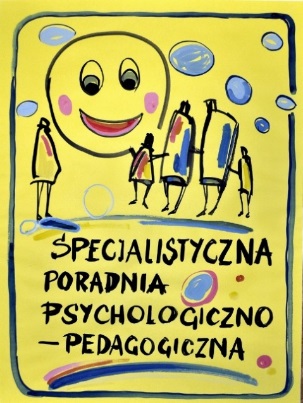 Statut Specjalistycznej PoradniPsychologiczno – Pedagogicznej dla Dzieci i Młodzieży                  z Zaburzeniami Emocjonalnymi w Białymstoku,                         ul. Mickiewicza 31/2- tekst jednolity -Opracowano na podstawie: Ustawy z dnia 07.09.1991 r. o systemie oświaty (Dz. U. z 2016 r. poz.1943 ze zm.) Ustawa z dnia 14.12.2016 r.  Przepisy wprowadzające  ustawę – Prawo oświatowe (Dz. U. z 2017 r. poz. 60 ze zm.)Ustawa z dnia 14  grudnia 2016 r. – Prawo  oświatowe  (Dz. U.  z 2017  poz. 59 ze zm.) Ustawy z dnia 26.01.1982 r. – Karta Nauczyciela (Dz. U. z  2017 poz.1189 r.)Rozporządzenia Ministra Edukacji Narodowej i Sportu z dnia 11.12.2002 r. w sprawie ramowego statutu publicznej poradni psychologiczno – pedagogicznej, w tym publicznej poradni specjalistycznej (Dz. U. z 2002 r. Nr 223, poz. 1869 ze zm.), Rozporządzenie Ministra Edukacji Narodowej z dnia 01.02.2013 r. w sprawie szczegółowych zasad działania publicznych poradni psychologiczno – pedagogicznych,           w tym publicznych poradni specjalistycznych (Dz. U. z 2013 r. poz. 199 ze zm.) Rozporządzenie Ministra Edukacji Narodowej z dnia 11 sierpnia 2017 r. w sprawie wymagań wobec szkół i placówek ( Dz. U. z 2017 poz. 1611)Rozporządzenie Ministra Edukacji Narodowej z dnia  9 sierpnia 2017 r.  w sprawie zasad organizacji i udzielania pomocy psychologiczno-pedagogicznej w publicznych przedszkolach, szkołach i placówkach ( Dz. U.  z  2017 r.  poz. 1591  ze zm.) Rozporządzenie Ministra Edukacji Narodowej z dnia  9 sierpnia 2016 r. w sprawie kryteriów i trybu dokonywania oceny pracy  nauczyciela, trybu postępowania odwoławczego  oraz składu i sposobu   powoływania  zespołu  oceniającego  (Dz. U.           z  2016 r. poz. 2035  ze zm. )Rozporządzenie Ministra Edukacji Narodowej w sprawie szczegółowych kwalifikacji  wymaganych od nauczycieli  ( Dz. U. z 2017 r. poz. 1575 )Rozporządzenie Ministra Edukacji Narodowej z dnia 25 sierpnia 2017  r. w sprawie  nadzoru  pedagogicznego  ( Dz. U. z  2017  r. poz. 1658 ) I. Postanowienia ogólne § 1Specjalistyczna Poradnia Psychologiczno – Pedagogiczna dla Dzieci i Młodzieży                                 z Zaburzeniami Emocjonalnymi w Białymstoku, ul. Mickiewicza 31/2, zwana dalej „Poradnią” jest placówką publiczną. Na podstawie art. 21 pkt. 2 ustawy z dnia 30.06.2005 r. o finansach publicznych (Dz. U.   z 2005 r. Nr 249, poz. 2104), umowy z dnia 16.09.1996 r. pomiędzy Kuratorium Oświaty w Białymstoku a Dyrektorem Specjalistycznej Poradni Psychologiczno – pedagogicznej oraz Decyzji  z dnia 08.11.1999 r. Podlaskiego Urzędu Wojewódzkiego w Białymstoku Nr GKN.V.72130-1/15/99 przekazane zostaje mienie jednostce w zarząd. § 2Organem prowadzącym Poradnię jest Miasto Białystok, a nadzór pedagogiczny sprawuje Podlaski Kurator Oświaty. § 3Poradnia jest specjalistyczną placówką diagnostyczno – terapeutyczną powołaną w celu udzielania pomocy psychologiczno – pedagogicznej dzieciom i młodzieży w wieku od 5 lat do ukończenia szkoły średniej  z zaburzeniami emocjonalnymi utrudniającymi codzienne funkcjonowanie i harmonijny rozwój osobowości przy współudziale ich rodziców. § 41. Wszystkie działania ujęte w statucie dotyczą ww. grupy z wyłączeniem dzieci i młodzieży z : a) całościowymi zaburzeniami rozwojowymi,b) zaburzeniami psychotycznymi,c) obniżoną normą intelektualnej,d) uzależnieniem i z rodzin z uzależnieniem i współuzależnieniem,e) rodzin z czynną przemocą.§ 5Poradnia udziela pomocy dzieciom i młodzieży, rodzicom i nauczycielom przedszkoli, szkół i placówek mających siedzibę na terenie działania poradni. § 6Teren działania Poradni określa organ prowadzący. II. Cele i zadania Poradni § 71. Poradnia ma na celu udzielanie pomocy psychologiczno – pedagogicznej dzieciom i młodzieży, rodzinie i szkole w ukształtowaniu prawidłowej osobowości młodego człowieka poprzez diagnozę, terapię, psychoedukację. 2. Korzystanie z pomocy udzielanej przez Poradnię jest dobrowolne i nieodpłatne.  § 8Do zadań Poradni należy w szczególności: prowadzenie diagnozy dzieci i młodzieży z zaburzeniami emocjonalnymi, prowadzenie terapii dzieci i młodzieży z zaburzeniami emocjonalnymi przy współudziale rodziców,udzielanie dzieciom i młodzieży oraz rodzicom bezpośredniej pomocy psychologiczno – pedagogicznej, wspomaganie wychowawczej i edukacyjnej funkcji rodziny, eliminowanie zaburzeń zachowania  o podłożu nerwicowym, prowadzenie oddziaływań terapeutycznych w stosunku do dzieci, młodzieży i ich rodzin, wspomaganie wychowawczej i edukacyjnej funkcji przedszkola, szkoły, w tym udzielanie nauczycielom pomocy w rozwiązywaniu problemów dydaktyczno – wychowawczych, wspomaganie dzieci i młodzieży odpowiednio do ich potrzeb rozwojowych                         i edukacyjnych oraz możliwości psychofizycznych, realizowanie zadań profilaktycznych oraz wspierających wychowawczą i edukacyjną funkcję przedszkola, szkoły i placówki, w tym wspieranie nauczycieli w rozwiązywaniu problemów dydaktycznych i wychowawczych, podejmowanie działań z zakresu profilaktyki zaburzeń emocjonalnych, pomoc rodzicom i nauczycielom w diagnozowaniu i rozwijaniu potencjalnych możliwości oraz mocnych stron uczniów. § 9Poradnia realizuje zadania w szczególności przez: diagnozowanie, działalność terapeutyczną, opiniowanie, konsultacje, poradnictwo, działalność psychoedukacyjną, działalność informacyjno – szkoleniową, działalność profilaktyczną, interwencję kryzysowa, prowadzenie mediacji,§ 10Poradnia wydaje opinie dla uczniów z zaburzeniami emocjonalnymi  w sprawach :dostosowania wymagań edukacyjnych wynikających z programu nauczania do      indywidualnych potrzeb psychofizycznych i edukacyjnych ucznia, u którego stwierdzono  specyficzne trudności w uczeniu się,  uniemożliwiające sprostanie tym wymaganiom.dostosowania warunków i formy sprawdzianu przeprowadzonego w ostatnim roku      nauki w szkole podstawowej do indywidualnych potrzeb uczniadostosowania warunków i formy egzaminu gimnazjalnego do indywidualnych potrzeb      ucznia.dostosowania warunków i formy egzaminu maturalnego do indywidualnych potrzeb      absolwenta.objęcia dziecka pomocą psychologiczno-pedagogiczną w przedszkolu.objęcia ucznia pomocą psychologiczno-pedagogiczną w szkole lub placówce.innych, określonych w odrębnych przepisach.2. Opinię wydaje się na pisemny wniosek rodzica dziecka, albo pełnoletniego ucznia którego      dotyczy opinia, w terminie nie dłuższym niż 30 dni, a w szczególnie uzasadnionych przypadkach w terminie nie dłuższym niż 60 dni, od dnia złożenia wniosku. Wniosek powinien zawierać uzasadnienie. 3. Jeżeli w celu wydania opinii niezbędne jest przeprowadzenie badań lekarskich, na wniosek        poradni rodzice powinni przedstawić zaświadczenie lekarskie o stanie zdrowia dziecka, a pełnoletni uczeń – zaświadczenie lekarskie o swoim stanie zdrowia. 4. W celu uzyskania informacji o problemach dydaktycznych i wychowawczych dziecka albo pełnoletniego ucznia poradnia może zwrócić się do dyrektora przedszkola, szkoły lub placówki, do której dziecko lub pełnoletni uczeń uczęszcza o wydanie opinii nauczycieli, wychowawców lub specjalistów informując o tym osobę składającą wniosek. 5. Opinia Poradni zawiera: a) oznaczenie Poradni wydającej opinię, b) numer opinii, c) podstawę prawną wydania opinii, d) imię i nazwisko dziecka, którego dotyczy opinia, jego numer PESEL, datę i miejsce jego urodzenia oraz miejsce zamieszkania, nazwę i adres przedszkola, szkoły oraz oznaczenie odpowiednio oddziału przedszkolnego w przedszkolu, oddziału w szkole, do której uczeń uczęszcza. e) określenie indywidualnych potrzeb rozwojowych i edukacyjnych oraz możliwości psychofizycznych dziecka albo pełnoletniego ucznia oraz opis mechanizmów wyjaśniających funkcjonowanie dziecka albo pełnoletniego ucznia, w odniesieniu do problemu zgłaszanego we wniosku o wydanie opinii. f) stanowisko w sprawie, której dotyczy opinia oraz szczegółowe jej uzasadnienie, g) wskazania dla nauczycieli i rodziców dotyczące pracy z dzieckiem, h) imiona i nazwiska oraz podpisy specjalistów, którzy sporządzili opinię, i) podpis dyrektora Poradni. § 11Poradnia wydaje, na pisemny wniosek rodzica albo pełnoletniego ucznia, informację o wynikach diagnozy przeprowadzonej w poradni. § 121. Poradnia wspomaga i prowadzi szkolenia pracowników Poradni w zakresie doskonalenia    zawodowego poprzez: a) zespoły samokształceniowe, b) szkoleniowe Rady Pedagogiczne, c) konsultacje wewnątrzzespołowe, d) w miarę możliwości zajęcia superwizyjne. § 131. Poradnia realizuje zadania w zakresie pomocy psychologiczno – pedagogicznej dla dzieci i młodzieży z zaburzeniami emocjonalnymi oraz ich rodzicom i nauczycielom współpracując z przedszkolami, szkołami,  innymi poradniami, placówkami doskonalenia nauczycieli, placówkami  służby  zdrowia oraz organizacjami pozarządowymi i innymi podmiotami obejmującymi swoją pomocą dzieci i młodzież 2. Współpraca w zależności od form odbywa się na terenie Poradni lub poza nią poprzez: a) konsultację i poradnictwo, b) diagnostykę i terapię, c) wymianę doświadczeń, d) działalność szkoleniową. III. Organizacja Poradni § 141. Do realizacji celów statutowych Poradnia korzysta z budynku przy ul. Mickiewicza 31/2    składającego się z 7 pomieszczeń diagnostyczno – terapeutycznych. Szczegółową organizację       działania poradni w danym roku szkolnym określa arkusz organizacyjny Poradni opracowany     przez dyrektora poradni z uwzględnieniem rocznego planu pracy     oraz planu finansowego do dnia 30 kwietnia danego roku. Arkusz organizacyjny Poradni       zatwierdza organ prowadzący Poradnię w terminie do dnia 25 maja danego roku. 2. W arkuszu organizacji Poradni zamieszcza się w szczególności: liczbę pracowników Poradni,     w tym pracowników zajmujących stanowiska kierownicze oraz ogólną liczbę godzin zajęć      funkcjonujących ze środków przydzielonych przez organ prowadzący. § 15Pracę z dzieckiem i jego rodziną Poradnia opiera na zasadzie dobrowolności. 2. Wniosek o przyjęcie dziecka do Poradni może zgłosić rodzic bądź pełnoletni uczeń. § 16Kwalifikacji do terapii dokonuje się na Zespole Kwalifikacyjnym. Zespół Kwalifikacyjny pracuje zgodnie z zatwierdzonym przez Radę pedagogiczną Regulaminem pracy Zespołu Kwalifikacyjnego. § 17Poradnia działa w ciągu całego roku jako placówka nieferyjna. Poradnia jest czynna od poniedziałku do piątku. § 18Decyzję o czasie trwania terapii podejmuje Zespół Kwalifikacyjny. § 191. W Poradni działają Zespoły do spraw: a)  kwalifikacji, b)  terapii rodzinnej, c)  terapii grupowej, d)  pedagogizacji, e)  terapii pedagogicznej, f)  interwencji kryzysowej, g)  wspomagania wychowawczej i edukacyjnej funkcji szkół i przedszkoli, h)  ewaluacji, i)   inne w miarę potrzeb i możliwości. § 20W czasie pobytu dziecka na zajęciach w Poradni opiekę nad nim sprawują i odpowiadają za jego bezpieczeństwo zarówno pracownicy pedagogiczni Poradni jak i rodzice. IV. Kompetencje Organów Poradni § 21Organami Poradni są:a) Dyrektor Poradni. b) Rada Pedagogiczna. § 221.   Dyrektor Poradni: a) kieruje bieżącą działalnością statutową poradni oraz reprezentuje ją na zewnątrz, b) sprawuje nadzór pedagogiczny, c) realizuje uchwały Rady Pedagogicznej podjęte w ramach ich kompetencji, d) wstrzymuje wykonanie uchwały Rady Pedagogicznej niezgodnej z przepisami prawa    i zawiadamia organ prowadzący Poradnię oraz organ sprawujący nadzór pedagogiczny, e) dysponuje środkami określonymi w planie finansowym poradni zaopiniowanym przez     Radę Pedagogiczną i ponosi odpowiedzialność za ich prawidłowe wykorzystanie, a także    organizuje administracyjną, finansową i gospodarczą obsługę poradni, f) opracowuje i realizuje plan finansowy Poradni zgodnie z przepisami określającymi zasady     gospodarki finansowej, g) tworzy warunki do efektywnej terapii i opieki każdemu dziecku przychodzącemu do     Poradni, h) wykonuje zadania związane z zapewnieniem bezpieczeństwa uczniom i pracownikom w      trakcie przebywania w poradni, i) ocenia pracę pracowników poradni          j) współdziała ze szkołami wyższymi oraz zakładami kształcenia nauczycieli w              organizowaniu praktyk pedagogicznych. Dyrektor jest kierownikiem zakładu pracy dla wszystkich pracowników zatrudnionych w          poradni. Dyrektor w szczególności decyduje w sprawach: zatrudniania i zwalniania pracowników Poradni  zgodnie z obowiązującymi przepisami      prawab) przyznawania nagród oraz wymierzania kar porządkowych pracownikom Poradni, c) występowania z wnioskami, po zasięgnięciu opinii Rady Pedagogicznej w sprawach     odznaczeń, nagród i innych wyróżnień dla nauczycieli oraz pozostałych pracowników     Poradni. 3.  Dyrektor Poradni jest przewodniczącym Rady Pedagogicznej:     a)  zwołuje zebrania Rady Pedagogicznej przed rozpoczęciem roku szkolnego, po I semestrze,             na zakończenie roku szkolnego oraz w miarę bieżących potrzeb;  b) przygotowuje i prowadzi zebrania Rady Pedagogicznej oraz jest odpowiedzialny za   zawiadomienie wszystkich jej członków o terminie i porządku zebrania zgodnie z regulaminem Rady,   c) przedstawia Radzie Pedagogicznej, nie rzadziej niż dwa razy w roku szkolnym, ogólne      wnioski wynikające ze sprawowania nadzoru pedagogicznego oraz informacje o      działalności Poradni. § 231.  W Poradni działa Rada Pedagogiczna, która jest organem kolegialnym w zakresie realizacji jej     zadań statutowych. 2.  W skład Rady Pedagogicznej wchodzą pracownicy pedagogiczni Poradni. W zebraniach Rady      Pedagogicznej mogą także brać udział z głosem doradczym osoby zaproszone przez jej         przewodniczącego za zgodą lub na wniosek Rady Pedagogicznej. 3.  Rada Pedagogiczna działa zgodnie z Regulaminem Rady Pedagogicznej Poradni. 4. Do kompetencji stanowiących Rady należy: a) zatwierdzanie  planu pracy Poradni,     b) podejmowanie uchwał w sprawie eksperymentów w placówce, c) przygotowanie projektu Statutu Poradni albo jego zmian, d) uchwalanie  wprowadzanie  zmian w Statucie Poradni.e) ustalanie organizacji doskonalenia zawodowego pracowników pedagogicznych Poradni           /tematyki szkolenia wewnętrznego/. 5. Rada Pedagogiczna opiniuje w szczególności: a) organizację pracy Poradni, b) projekt planu finansowego Poradni, c) wnioski dyrektora o przyznanie nauczycielom nagród, odznaczeń, wyróżnień, d) propozycje dyrektora Poradni w sprawach przydziału pedagogom dodatkowo płatnych      zajęć dydaktycznych oraz stałych prac i zajęć w ramach wynagrodzenia zasadniczego, e) kandydatów do powierzenia im funkcji dyrektora /w określonych w ustawie o systemie     oświaty przypadkach/, wicedyrektora. 6. Rada Pedagogiczna może wystąpić z wnioskiem do organu prowadzącego Poradnię o odwołanie    nauczyciela ze stanowiska dyrektora lub innego stanowiska kierowniczego Poradni. 7. Organ prowadzący Poradnię jest zobowiązany przeprowadzić postępowanie wyjaśniające    i powiadomić o jego wyniku Radę Pedagogiczną w ciągu 14 dni od otrzymania wniosku. 8. Rada Pedagogiczna może występować do organu sprawującego nadzór pedagogiczny nad     Poradnią z wnioskiem o zbadanie i dokonanie oceny działalności Poradni, jej dyrektora lub    innego  nauczyciela zatrudnionego w Poradni.   9. Uchwały Rady Pedagogicznej są podejmowane zwykłą większością głosów w obecności co      najmniej połowy jej członków. 10.Rada Pedagogiczna uchwala regulamin swojej działalności. § 241. Konflikty wewnątrz Poradni rozwiązuje dyrektor zgodnie ze swymi kompetencjami. 2. Sytuacje konfliktowe pomiędzy dyrektorem a radą pedagogiczną rozstrzyga organ prowadzący. V.  Sprawy  organizacyjne§ 251.  Poradnia zatrudnia pracowników pedagogicznych: psychologów, pedagogów, arteterapeutę i        muzykoterapeutę. 2.  W Poradni w zależności od potrzeb, istnieje możliwość zatrudnienia lekarza psychiatry, a także       innych specjalistów. 3.  Poradnia zatrudnia pracowników administracji i obsługi. 4.  Zasady zatrudniania pracowników administracji i obsługi Poradnia regulują odrębne przepisy. 4a.Do zadań pracowników administracji i obsługi należy zapewnienie porządku i prawidłowego      funkcjonowania Poradni zgodnie z zakresami obowiązków. 5. Prawa i obowiązki pracowników pedagogicznych Poradni określa  Karta Nauczyciela 6. Liczbę pracowników administracji i obsługi ustala dyrektor w zależności od potrzeb i możliwości     finansowych Poradni. 7. W poradni zatrudniającej powyżej 15 pracowników  pedagogicznych  może być utworzone     stanowisko wicedyrektora8. Pomoc dzieciom i młodzieży w Poradni może być także udzielana przez wolontariuszy. § 26Do zadań pracowników pedagogicznych Poradni należy: 1.  Prawidłowa i sumienna realizacja przydzielonych zadań zawartych w rocznym planie pracy      Poradni, 2.  Dobieranie i stosowanie właściwych metod diagnostycznych i terapeutycznych, 3.  Prowadzenie różnego rodzaju form terapii oraz doradztwa i poradnictwa dla dzieci, młodzieży,         rodziców i nauczycieli na terenie Poradni i placówek oświatowych, 4.  Prowadzenie działalności profilaktycznej w zakresie zapobiegania zaburzeniom emocjonalnym        i trudnościom wychowawczym, wspieranie rodziny i szkoły, 5.  Psychoedukacja, 6.  Prowadzenie działalności informacyjnej, 7.  Prowadzenie interwencji w środowisku ucznia, 8.  Systematyczne prowadzenie dokumentacji własnej i terapeutycznej, 9.  Współpraca z placówkami oświatowymi pozostającymi w rejonie działania Poradni, 10. Prowadzenie interwencji w sprawie dzieci i ich rodzin w odpowiednich instytucjach, 11. Praca w Zespołach zadaniowych, 12. Dbanie o warsztat pracy, 13. Doskonalenie i podnoszenie umiejętności zawodowych, 14. Gromadzenie pomocy diagnostycznych i terapeutycznych oraz troska o ich stan i odpowiednie         zabezpieczenie, 15. Przestrzeganie regulaminów obowiązujących w Poradni, 16. Wykonywanie innych czynności zgodnych z działalnością statutową Poradni zleconych przez       dyrektora, 17. Wykonywanie czynności należących do zakresu działania Poradni, a wynikających z zarządzeń       MEN, organu prowadzącego oraz organu sprawującego nadzór pedagogiczny. § 271. Poradnia prowadzi następującą dokumentację: a) wykaz alfabetyczny dzieci i młodzieży korzystających z pomocy Poradni, b) rejestr wydanych opinii zawierający: numer porządkowy, imię i nazwisko, numer teczki, numer opinii, rodzaj opinii oraz datę wydania opinii, c) teczki indywidualne  dzieci i młodzieży  zgłoszonych do poradni d) dziennik indywidualnych zajęć pracowników pedagogicznych Poradni, e) dzienniki zajęć grupowych, 2. Poradnia prowadzi i przechowuje dokumentację zgodnie z odrębnymi przepisami. 3. Dokumentacja, o której mowa w pkt 1 lit. a może być prowadzona w formie elektronicznej. § 281. Na podstawie Uchwały XXXVII/594/17  Rady Miasta Białystok z dnia 19.06.2017 r. w sprawie wydzielonego rachunku dochodów, wydatków nimi finansowanych dla jednostek budżetowych prowadzących działalność określoną w ustawie z dnia 07.09.1991 r. o systemie oświaty Poradnia jako jednostka budżetowa gromadzi na wydzielonym rachunku dochody. 2. Z dochodów własnych jednostek budżetowych tworzy się dochody własne w Specjalistycznej    Poradni Psychologiczno – Pedagogicznej dla Dzieci i Młodzieży z Zaburzeniami Emocjonalnymi w Białymstoku, które są gromadzone na rachunku dochodów własnych Poradni. 3.  Źródłami dochodów własnych są:wpływy z wynajmu pomieszczeń będących w dyspozycji Poradni, wpływy pochodzące z odsetek bankowych od środków na wydzielonym rachunku bankowym dochodów gromadzonych przez poradnię, 4.  Zasady  prowadzenia  gospodarki  finansowej poradni  określają odrębne przepisy.V. Postanowienia końcowe § 29Poradnia używa pieczęci: Specjalistyczna Poradnia Psychologiczno – Pedagogiczna dla Dzieci i Młodzieży z Zaburzeniami Emocjonalnymi 15-214  Białystok,  ul. Mickiewicza 31/2      tel. 73-28-666§ 301.  Zmiany w Statucie Poradni dokonywane są w drodze uchwały Rady Pedagogicznej. § 311. Wprowadza się znowelizowaną, jednolitą wersję statutu.
2. Niniejszy jednolity tekst Statutu został uchwalony na zebraniu Rady Pedagogicznej w dniu    27  listopada  2017  r. –  Uchwała nr 6/2017/2018
3. Statut wchodzi w życie z dniem   4 grudnia 2017 r.